Publicado en Elche el 13/03/2023 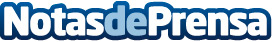 Clavei impulsa su crecimiento con el proyecto GoCloud apoyado por RED.es Go Cloud es una plataforma para la actualización de Software de Gestión ERP multisectorial de entornos legacy a entornos 100% Cloud. Proyecto apoyado por red.es y liderado por CLAVEi dentro de la convocatoria de ayudas 2021 destinadas a proyectos de investigación y desarrollo de inteligencia artificial y otras tecnologías digitales y su integración en las cadenas de valor C005/21-EDDatos de contacto:Rosa Gimenez Linares 965683500Nota de prensa publicada en: https://www.notasdeprensa.es/clavei-impulsa-su-crecimiento-con-el-proyecto_1 Categorias: Nacional Inteligencia Artificial y Robótica Programación E-Commerce Software Recursos humanos http://www.notasdeprensa.es